UtorakSat 1= MatematikaPonovi brojanje do 5 pomoću prstića. Nakon toga odredi koliko ima prijevoznih sredstava na slici.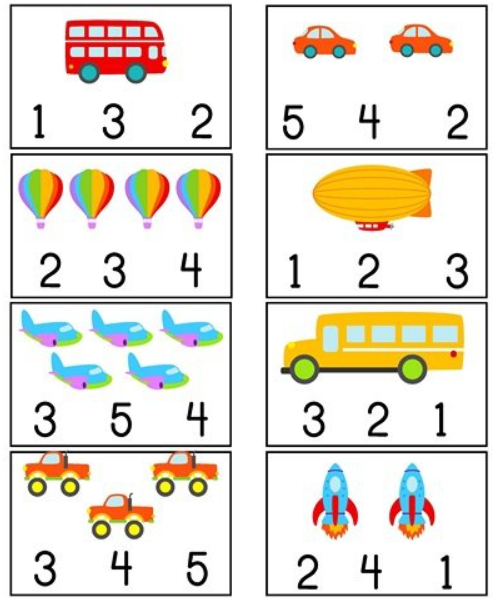 Sat 2=  Hrvatski jezikPonovno zamoli odraslog člana obitelji da ti pročita pjesmicu. Nakon toga riješi nastavni listić.Jesen, jesen je(prilagođeni tekst u obliku građe lake za čitanje autora Josipa Franjića Radulovića)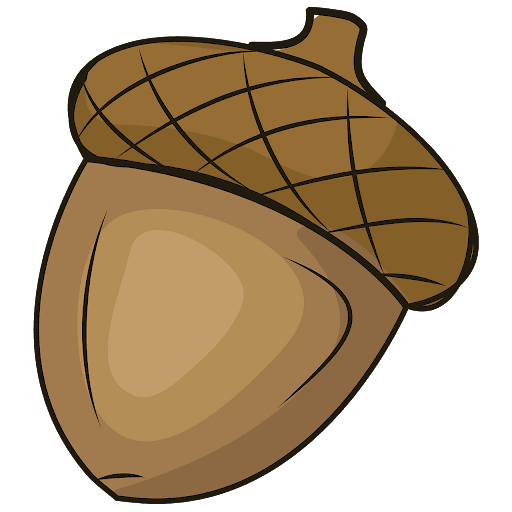 Došao je mali 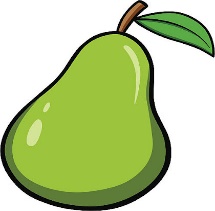                               da remeti                mir.                       Jesen, jesen je stigla  u naš kraj!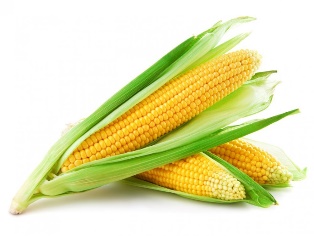 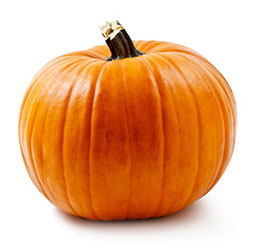                                          i                                   plešu svoj ples.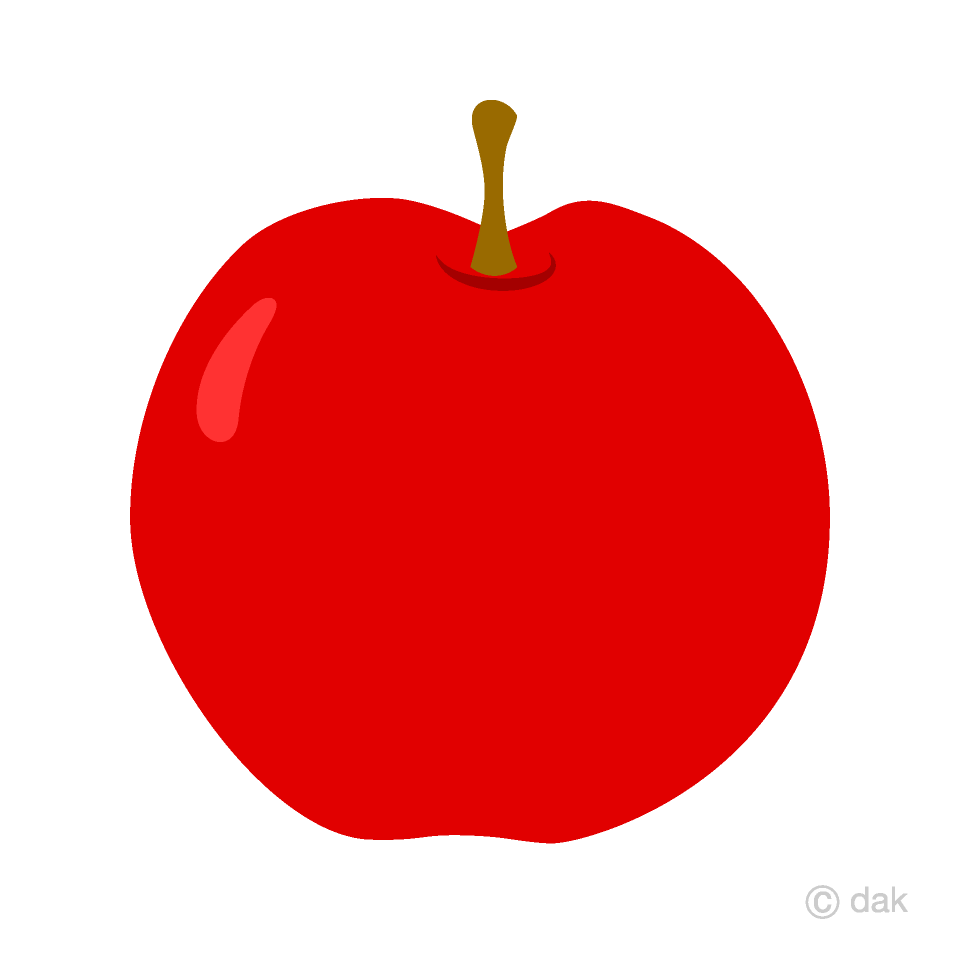                                          crvene                          sakupljamo u košare.                         Jesen je,  jesen je.Oboji plodove jeseni koji se spominju u tekstu. 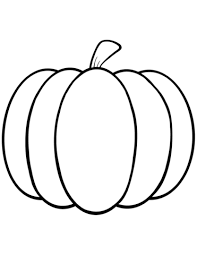 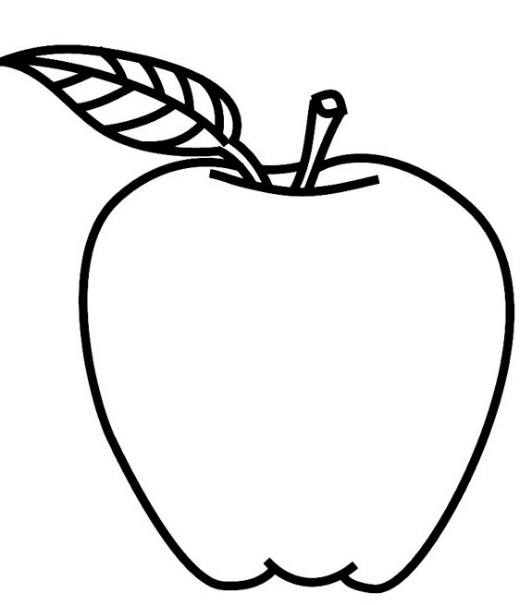 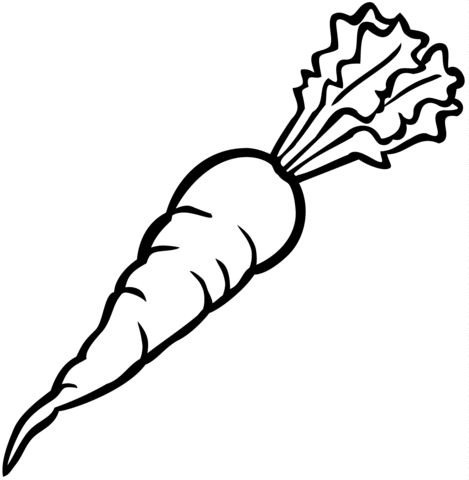 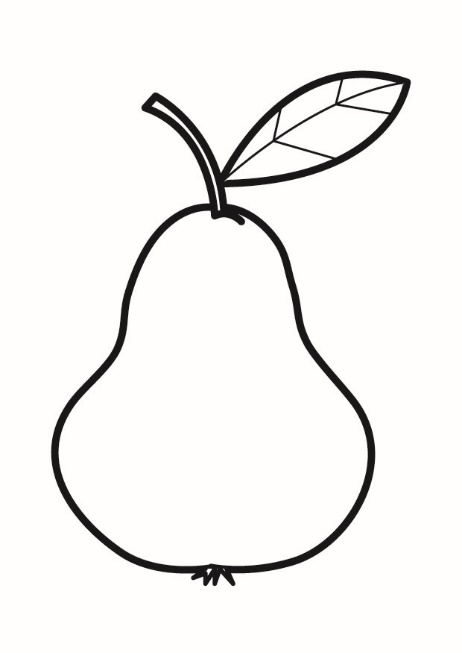 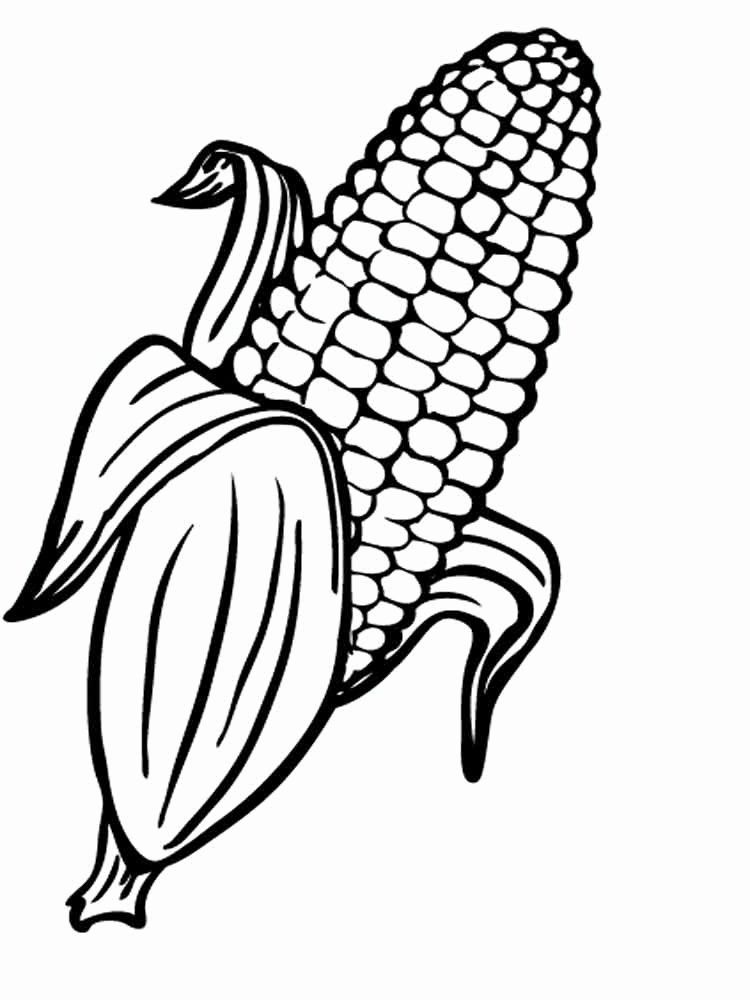 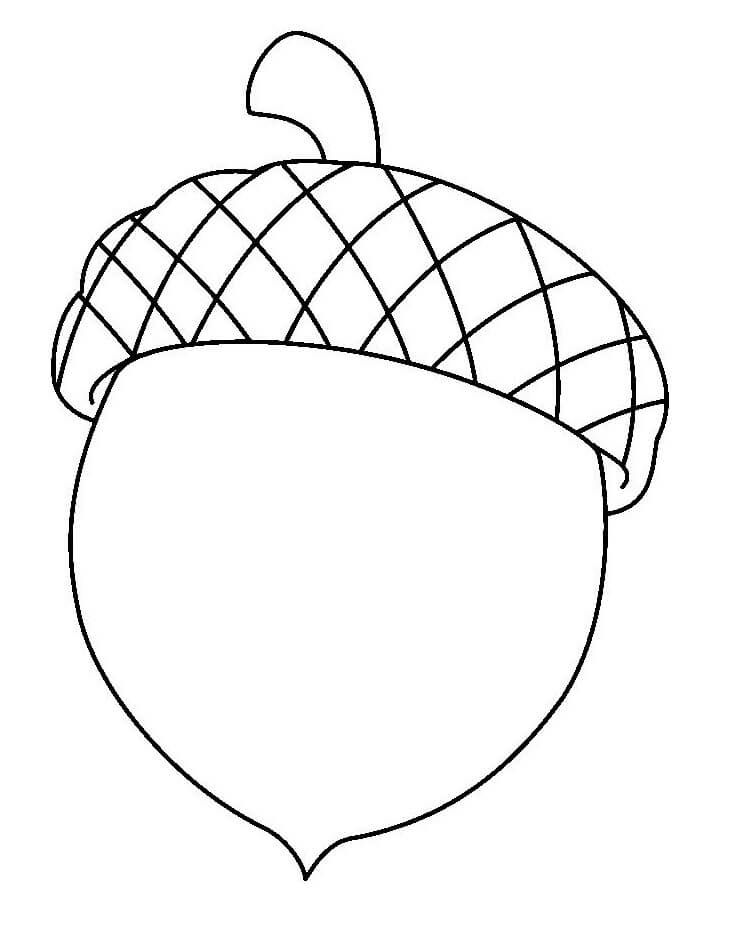 Sat 3= Priroda i društvoKada vani šećeš, pogledaj stabla oko sebe. Kakve je boje lišće na njima? Što to opada sa stabla? Što osjećaš ispod tenisica kada gaziš po cesti? Oboji jesensko stablo.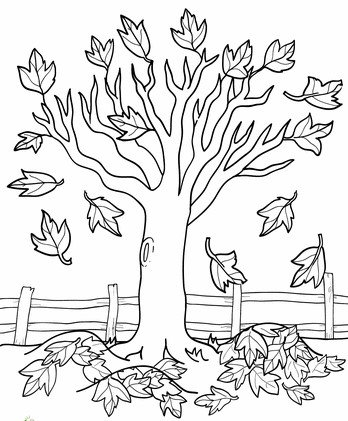 Sat= Glazbena kulturaPonovi pjesmicu „Mi smo djeca vesela“ – link je na stranici škole.Sat 5= Likovna kulturaPripremi narančastu bojicu i flomastere. Oboji bundevu. Pokušaj stisnuti olovku jače pa slabije kako bi dobio različite tonove boje. Na kraju je ukrasi flomasterom.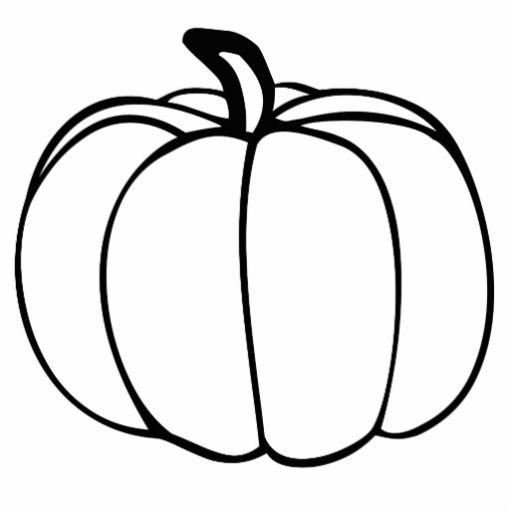 